 АДМИНИСТРАЦИЯ 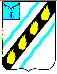 СОВЕТСКОГО МУНИЦИПАЛЬНОГО РАЙОНА САРАТОВСКОЙ ОБЛАСТИ	 ПО С Т А Н О В Л Е Н И Е  от 22.04.2013г.№ 438                           р.п.Степное Об утверждении краткосрочной муниципальной целевой программы Советского муниципального района «Лицензирование образовательных учреждений Советского муниципального района на 2014 год»   целях  прохождения  процедуры  лицензирования  образовательной деятельности в 2014 году, обеспечения безопасных условий для пребывания детей  (учащихся  и  воспитанников)  в  образовательных  учреждениях, руководствуясь ст.33.1 Закона РФ «Об образовании» от 10.07.1992 № 3266-1, администрация Советского муниципального района ПОСТАНОВЛЯЕТ: 1.Утвердить  краткосрочную  муниципальную  целевую  программу Советского  муниципального  района  «Лицензирование  образовательных учреждений  Советского  муниципального  района  на  2014  год»  согласно приложению.   Контроль  за  исполнением  данного  постановления    возложить  на председателя  комитета  по  вопросам  социальной  сферы  администрации Советского  муниципального района  Г.В.Дябина.  Настоящее постановление вступает в силу со дня его официального опубликования (обнародования). Глава администрации Советского муниципального района                                               С.В.Пименов	  Рогожина В.С. 50241 Приложение  постановлению администрации Советского муниципального района от 22.04.2013г. № 438 Краткосрочная муниципальная  целевая программа  Советского муниципального района «Лицензирование  образовательных учреждений Советского муниципального района на 2014 год» р.п.Степное 2013 год  Паспорт  Краткосрочной муниципальной целевой программы  Советского района «Лицензирование образовательных учреждений  Советского муниципального района на 2014 год» (далее-Программа) Наименование Программы Муниципальный заказчик Программы Основание разработки Программы Основные разработчики Программы Цель Программы «Лицензирование образовательных учреждений Советского муниципального района на 2014 год» Управление  образования  администрации  Советского муниципального района Закон РФ «Об образовании», Постановление Правительства РФ  от  16.03.2011  №  174  «Об  утверждении  Положения  о лицензировании образовательной деятельности»  Управление  образования  администрации  Советского муниципального района обеспечение  безопасных  условий  для  получения качественного  образования  в  соответствии  с государственными  санитарно-эпидемиологическими правилами и нормативами, нормами и правилами пожарной безопасности Задача Программы обеспечение  лицензирования  муниципальных образовательных учреждений  района Важнейшие оценочные показатели Программы Сроки реализации Программы Исполнители основных мероприятий	 Объемы и источники обеспечения Программы Ожидаемые конечные результаты реализации Программы Система организации контроля за исполнением Программы доля  муниципальных  образовательных  учреждений, имеющих  лицензии  на  осуществление  образовательной деятельности - 100% 2014 год Управление образования администрации Советского района, общеобразовательные  учреждения  Советского муниципального района Общий  объем  финансового  обеспечения  мероприятий Программы составляет 5016,5 тыс. рублей.:  областной бюджет: 4514,85 тыс. рублей местный бюджет: 501,65 тыс. рублей доля  муниципальных  образовательных  учреждений, имеющих  лицензии  на  осуществление  образовательной деятельности - 100 % контроль  за  исполнением  Программы  осуществляет управление  образования  администрации  Советского муниципального  района,  администрация  Советского муниципального района 1. Содержание проблемы и обоснование  необходимости ее решения программными методами   настоящее  время  в  Советском  районе  осуществляют  свою  деятельность  25 муниципальных учреждений образования, из них 11 школ, 12 дошкольных учреждений,   учреждения  дополнительного  образования.  В  основном,  все  перечисленные образовательные учреждения проходили лицензирование в 2008 году. В соответствии с законодательством  лицензирование  образовательной  деятельности  до  2009 года осуществлялось каждые 5 лет (лицензии выдавались сроком на 5 лет). В связи с чем, вновь стала актуальной проблема лицензирования 16 образовательных учреждений. Работа  по  лицензированию  образовательной  деятельности  непосредственно связана с решением вопросов приведения образовательных учреждений в соответствие с требованиями  пожарной  безопасности,  государственными  санитарно- эпидемиологическими  правилами  и  нормативами,  то  есть  с  работой  по  развитию материально-технической базы учреждений образования. Анализ состояния материальной базы образовательных учреждений показывает, что,  несмотря  на  выделение  из  областного  и  местного  бюджетов  средств  на  ее совершенствование, остались нерешенные проблемы. Выполнение ряда предписаний органов государственного пожарного надзора и Роспотребнадзора  связано  с  проведением  мероприятий,  требующих  значительных затрат.  Цель и задача Программы, сроки реализации Целью  реализации  настоящей  Программы  является  обеспечение  безопасных условий для получения качественного образования в соответствии с государственными санитарно-эпидемиологическими  правилами  и  нормативами,  нормами  и  правилами пожарной безопасности. Для достижения цели будет реализована задача по обеспечению лицензирования муниципальных образовательных учреждений в Советском районе. Реализацию Программы планируется осуществить в 2014 году.  Система (перечень) программных мероприятий	 Программные  мероприятия  представлены  в  приложении  к  Программе  и распространяются на обеспечение лицензирования общеобразовательных учреждений, дошкольных образовательных учреждений, учреждений дополнительного образования детей.  Ресурсное обеспечение Программы	 Общий объем финансирования мероприятий Программы составляет 5016,5 тыс. рублей за счет средств областного и местного бюджетов. Год 	Всего (тыс. рублей) 	В том числе 2014 5016,5 4514,85 501,65	 Итого: 5016,5 4514,85 501,65	   Организация управления реализацией  Программы и контроль за ходом ее выполнения Организация управления реализацией Программы осуществляется управлением образования  администрации  Советского  муниципального  района  и  администрацией Советского муниципального района.   Оценка эффективности реализации Программы  с перечнем целевых показателей и индикаторов, характеризующих уровень достижения цели Программы и ее результативность показателей Значение Значение показателей Задача Программы Перечень целевых индикаторов на момент разработки Программы (по итогам 2013 года) 2014 год на момент окончания реализации Программы Основными целевыми показателями являются: доля  муниципальных  образовательных  учреждений,  имеющих  лицензии  на осуществление образовательной деятельности - 100 %.  Приложение тыс. рублей МБ	МБОУ	МБО	МБО	МБМБДО	МБДО	ДО	МБДО	МБД	МБДО	-СОШ 	У-	У-	МБОУ	ОУ-	МБООО - д/с - д/сОУ - МБОУ-МБОУ--СОШ Роспотребнадзор 	400,0  400,0  1,0  110,3  0,0  1 025,1  0,0 	748,6  200,2 	0 	0 	520  0,0  116,9  95,7  368,2 	3 986,0 Госпожнадзор 0,0 0,0  42,0  0,0 0,0 46,0  647,8 0,0 0,0  170,0  5,7 0,0  0,0 7,0 90,0  22,0 	1 030,5 Итого: 400,0  400,0  43,0  110,3  0,0  1 071,1  647,8  748,6  200,2  170,0  5,7  520,0  0,0  123,9  185,7  390,2  5 016,5 Верно: И.о управляющего делами                                                               Н.В.Черникова средства областного бюджета средства местного бюджета (прогнозно) Обеспечение лицензирования муниципальных образовательных учреждений  в Советском районе доля муниципальных образовательных учреждений, имеющих лицензию на осуществление образовательной деятельности, процентов 100% 100% 100% Мероприятие                                                 У - МБОУ-МБОУУ-Итого (устранение                                                   д/с (устранение                                                   д/с (устранение                                                   д/с (устранение                                                   д/с (устранение                                                   д/с У - д/с У - д/с У - д/с У - д/с У - д/с У - д/с У - д/с У - д/с У - д/с У - д/с У - д/с У - д/с с. с. СОШ СОШ СОШ СОШ СОШ СОШ СОШ СОШ Ш Ш Ш ООШ ООШ ООШ -ООШ -ООШ -ООШ ООШ ООШ ООШ ООШ по "Звезд       "Рома"Звезд       "Рома"Звезд       "Рома"Звезд       "Рома"Звезд       "Рома"Звезд       "Рома"Звезд       "Ромад/с д/с д/с д/с СОШ СОШ СОШ СОШ СОШ СОШ СОШ СОШ СОШ СОШ СОШ СОШ СОШ п. п. п. предписаний)                                                "Тепредписаний)                                                "Тепредписаний)                                                "Тепредписаний)                                                "Тепредписаний)                                                "Те"Ягодк"Ягодк"Ягодк"Ягодк"Ягодк"Ягодк"Солн"Солн"Солн"Солн"Солн"СолнАлексаАлексаАлексаАлексап. п. п. с. с. с. с. с. с. с.Пионес.Пионес.Пионес.Любис.Любис.Любис.Любис.Любис.Новпрограпрограпрограпрограпрограочка"        шка" очка"        шка" очка"        шка" очка"        шка" очка"        шка" "Сме"Сме"Сме"Сме"Сме"Сме№ 1 № 1 № 2 № 2 № 2 № 2 № 2 № 2 № 2 № 2 № 2 ПушкиПушкиремок" ремок" ремок" а"             на" а"             на" а"             на" ышко" ышко" ышко" ышко" ышко" ышко" ышко" ндровка ндровка Советское Советское Советское Советское Мече           но тное Мече           но тное Мече           но тное Мече           но тное Розовое Розовое Розовое Розовое Розовое рское рское рское мово окривовка окривовка окривовка окривовка мме мме мме 